1. How to add Analysis Toolpak in Excel for a MacBookOpen Microsoft ExcelClick on “Tools” on the top toolbar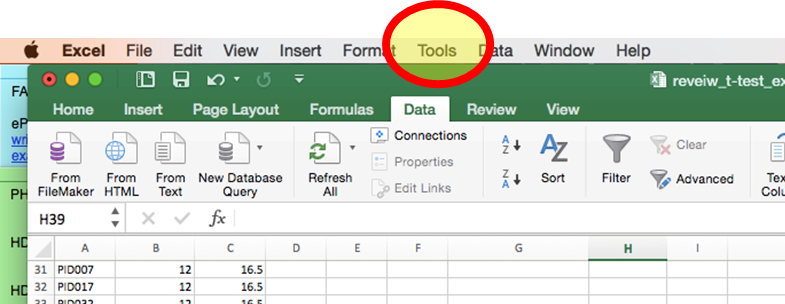 Scroll to the bottom of the menu and click “Excel Add-ins”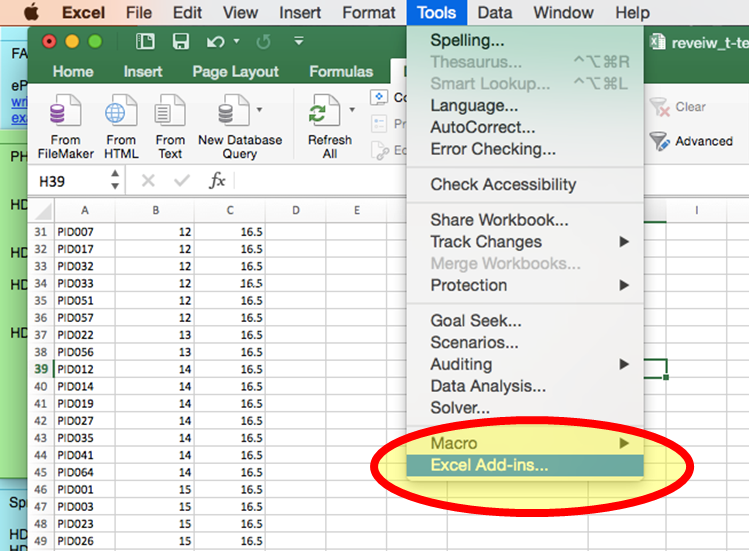 Check the “Analysis ToolPak” box and click “OK”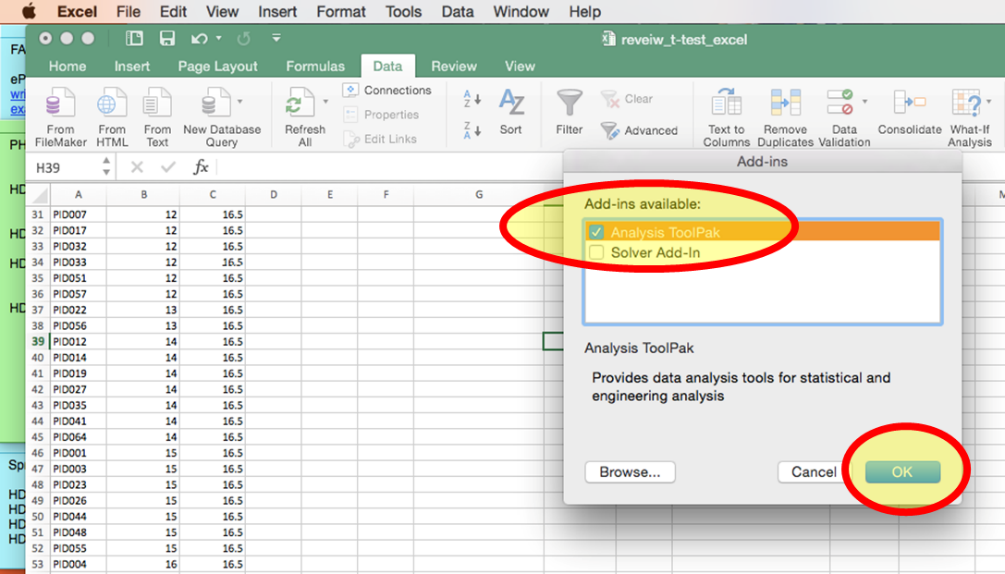 